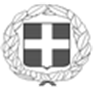 ΕΛΛΗΝΙΚΗ ΔΗΜΟΚΡΑΤΙΑΥΠΟΥΡΓΕΙΟ ΠΑΙΔΕΙΑΣ ΚΑΙ ΘΡΗΣΚΕΥΜΑΤΩΝΠΕΡΙΦΕΡΕΙΑΚΗ Δ/ΝΣΗ Α’ΒΑΘΜΙΑΣ ΚΑΙ Β’ΒΑΘΜΙΑΣ ΕΚΠ/ΣΗΣ Γ’ΑΘΗΝΑΣΔΙΕΥΘΥΝΣΗ ΔΕ Γ’ΑΘΗΝΑΣΚΑΛΛΙΤΕΧΝΙΚΟ ΓΥΜΝΑΣΙΟ ΠΕΡΙΣΤΕΡΙΟΥ ΜΕ ΛΥΚΕΙΑΚΕΣ ΤΑΞΕΙΣΤΑΧ.Δ/ΝΣΗ: ΛΕΥΚΩΣΙΑΣ 50, ΠΕΡΙΣΤΕΡΙ, 12133ΤΗΛ: 210 5724882, 210 5742566e-mail: gymkallp@sch.grΕΝΤΥΠΟ ΣΥΓΚΑΤΑΘΕΣΗΣ ΓΟΝΕΑ/ΚΗΔΕΜΟΝΑΣτοιχεία γονέα/κηδεμόναΟνοματεπώνυμο: Όνομα πατρός:Όνομα μητρός: Ημερομηνία Γέννησης:Τόπος Γέννησης:Αριθμός Δελτίου Ταυτότητας:Διεύθυνση Κατοικίας:Τηλέφωνο επικοινωνίας:Διεύθυνση Ηλεκτρονικού Ταχυδρομείου (e-mail):Ο/Η κάτωθι υπογράφων/ουσα δηλώνω υπεύθυνα, ότι επιτρέπω στον/στην υιό/κόρη ή κηδεμονευόμενο/ή μου ………………………………………….. (ονοματεπώνυμο μαθητή/τριας) του…………………….. (πατρώνυμο μαθητή/τριας),  που φοιτά στην τάξη ……………………..(διευκρίνιση αν η φοίτηση γίνεται σε τάξη Γυμνασίου ή Λυκείου) και στο τμήμα …….. του Καλλιτεχνικού Γυμνασίου Περιστερίου με Λυκειακές Τάξεις να πραγματοποιήσει  συμβουλευτικές συναντήσεις με την ψυχολόγο της σχολικής μονάδας.Ημερομηνία: …./…../ 2021Υπογραφή